Rumney Primary School Year 2                                                                                                                                                    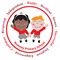 Home Learning Days 31-35Our Twitter account @RumneyPrmYear2 supports our learning and is added to daily - it is a great way for us to keep in touch and share additional activities. It is also our way of trying to ensure that the children have shared & similar experiences and so we are grateful to you for being part of our active Twitter learning family. 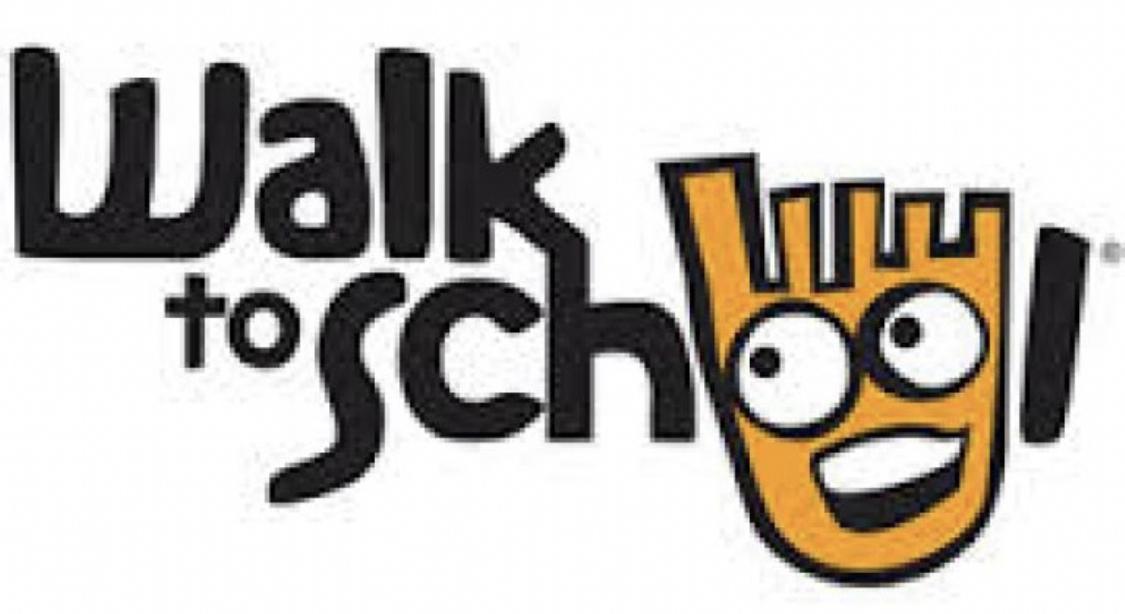                                                    (Make sure you form those letters correctly too- such a lot to think about)acdgo - all start going around like a curly cbhkmnpr - bouncy/bungy letters - all start with a down stroke and it bounces up and overu - you must finish this coming back down with a flick on the line cup, sun, mum, run, fun, up, mud, tub, dug,   gotChallenge 1 Practise then see how quick you can flick your fingers and put the spellings down correctly. Literacy        MondaySpelling task – pattern       see following tweetsPolar BearsSealsArctic WolvesPenguins Arctic FoxesLiteracy             TuesdayGet someone to test you on your words from yesterday. This seems to be a popular activity so we’ve kept it the same. Think the children like making their grown ups work 😄. Play pass the sentence with a grown up. Start off a sentence using your word. Ask your grown up to finish the sentence. Can you write it down? Both of you check that you have written it down correctly. Swap places and repeat for all your words. Literacy         Wednesday5 minute spelling testHoney Bee reading comprehension - see resource on TwitterLiteracy                Thursday  5 minute spelling testCapital letters for names of places Write down 10 streets/roads/avenues in your neighbourhood. Do more if you can. Check you have used a capital letter for each part of the name, Wentloog Road - if you haven’t circle the start letters of each part like a teacher and write the words again. Your writing should be consistent in size and remember capitals are tall letters. Literacy                                                  Friday    Today you are going to write a persuasive piece of writing to answer this question. Is walking good for you? Organise your work in this way Statement to agree or disagree if you can find arguments against. Start each chunk of writing with a phrase similar to these I agree with this becauseAnother reason walking is good for you Another argument is In my opinion Some people believe … and I agree with that. Finally for these reasons I think that walking …Check your sentences start with a capital letter. If they don’t. Circle the letter like a teacher and change. 